Lesson Study 10:00 – 11:00Sabbath School 11:10 – 11: 25Announcements 11:25 – 11:35Worship Service 11:35Worship ServiceSunset Today: 6:54  pm 			Next Friday: 6:47 pmJoys & ConcernsOctober 21, 2023Prayer RequestsJean Burrus, Clay BurrusMaggie Hartle – Health Stefania – Health IssuesPatty Long – Lung CancerDennis Schmidt – Health Rebecca O’Hara – Requested prayer, Just found out she has cancerNancy Redner – Prayer as she reads Desire of AgesJellico HospitalJCA teachers, students, and familiesSam Spinolo – jobA New Trailer for Community ServicePraisesNew Slide and Teater Totter for JCAThanks to Darryl and Scott for installing 	the play equipment at JCABirthdayOct. 31 – Stefania DziewinakiThe King’s BusinessWelcome to the Jellico Seventh-day Adventist Church. We hope you have a blessed Sabbath! After the service, join us in the gym for potluck. Next Sabbath: The Sabbath School Teacher will be David Escalante. The Speaker will be Gilbert Green. Offering will be for Georgia-Cumberland Ministries. Potluck will be Spaghetti. Calendar:Oct. 25 – Prayer Meeting EW 204Oct. 30 – 4 p.m. – Food Giveaway Nov. 20 – 4 p.m. – Food GiveawayNov. 20-24 – JCA Thanksgiving BreakNov. 21 – 12 Noon – Thanksgiving lunch at 	Adventist Community Service CenterDec. 14 –6:30 p.m. – JCA Christmas Program Dec. 18 – 4 p.m. – Food GiveawayDec. 18-Jan. 1 – JCA Christmas BreakCommunity Needs: Springs of Life - $200/mo.Jellico Christian Radio 96.5 FM needs $350/month. Mark money for Radio Ministry.Prayer Meeting – Wed. – 6 p.m. – EW p. 204Community Center Movie – No Christian movie this week. Next Sabbath, October 28, will be “David, Part 1”.Saturday Night - Pickleball Vespers in Gym Kitchen – 7:15Pickleball – 7:30 pmPickleball – Sunday at 6:30 pmYard Sale – dates are Sunday and Monday, November 5 and 6. Donations may be brought to the gym starting October 22. Any and all help is very much needed and appreciated – contact Kathy Gimbel.Free Medicare Event – Need to meet with a Free Medicare advisor? Contact Dayspring Jellico – 606-549-2656 OR Drop in Wednesday, October 25, from 10-3.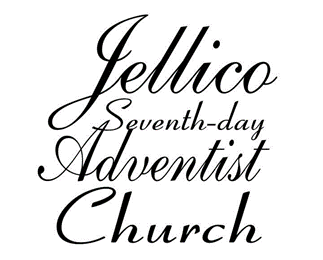 The MessageOctober 21, 2023PreludeKerri Boone and Bonnie TowlesKerri Boone and Bonnie TowlesKerri Boone and Bonnie TowlesKerri Boone and Bonnie TowlesCall to WorshipSteve BooneHymn of Praise“My Maker and My King”“My Maker and My King”“My Maker and My King”“My Maker and My King”#15Pastoral Prayer“Praises & Concerns/”Cares Chorus”“Praises & Concerns/”Cares Chorus”“Praises & Concerns/”Cares Chorus”“Praises & Concerns/”Cares Chorus”Steve BooneWorship in GivingChurch BudgetChurch BudgetChurch BudgetChurch BudgetSteve BooneOffertoryKerri Boone and Bonnie TowlesKerri Boone and Bonnie TowlesKerri Boone and Bonnie TowlesDoxology/PrayerSteve BooneSpecial MusicPastor PiresPastor PiresSermon“The Message”“The Message”“The Message”“The Message”Pastor PiresClosing Song“Jesus Is Coming Again”“Jesus Is Coming Again”“Jesus Is Coming Again”“Jesus Is Coming Again”#213PrayerPastor PiresPostludeBonnie TowlesChurch BudgetChurch BudgetReceived for Budget this Month$1,929.68Monthly Budget$8,930.00Coins for Kids$289.93UYTD$14,835.42Remember Online Giving!Remember Online Giving!Weekly Prayer Meeting OptionsWeekly Prayer Meeting OptionsWeekly Prayer Meeting OptionsLinda’s Community Service Study Group 5 pmTues.Church Prayer Meeting 6 pmWed.Hadassah’s Bible Study Group6 pmFri.Pastor Kevin Pires can be reached at803-403-3538 / kevinkarenp@gmail.comOff Day:  MondayHead Elder: David Escalante423-494-2543Linda Eaves, Community Services:423-784-6193Hours: Tues. 2-5p  Thurs. 9a-1 pBulletin deadline is WednesdayKaren Pires: 803-727-2214karensjoy@gmail.comAdventist Online Giving Apps – https://adventistgiving.org/ https://jellicotn.adventistchurch.org/